Compétence : Activité graphique et écriture.Consigne : Je repasse le mot CARNAVAL, carnaval ou carnaval.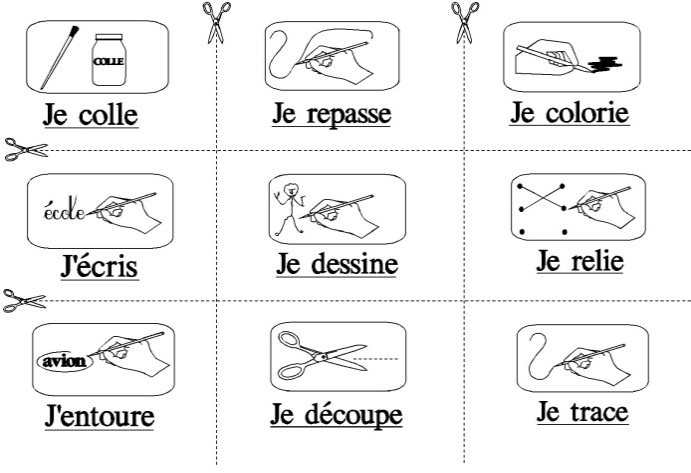 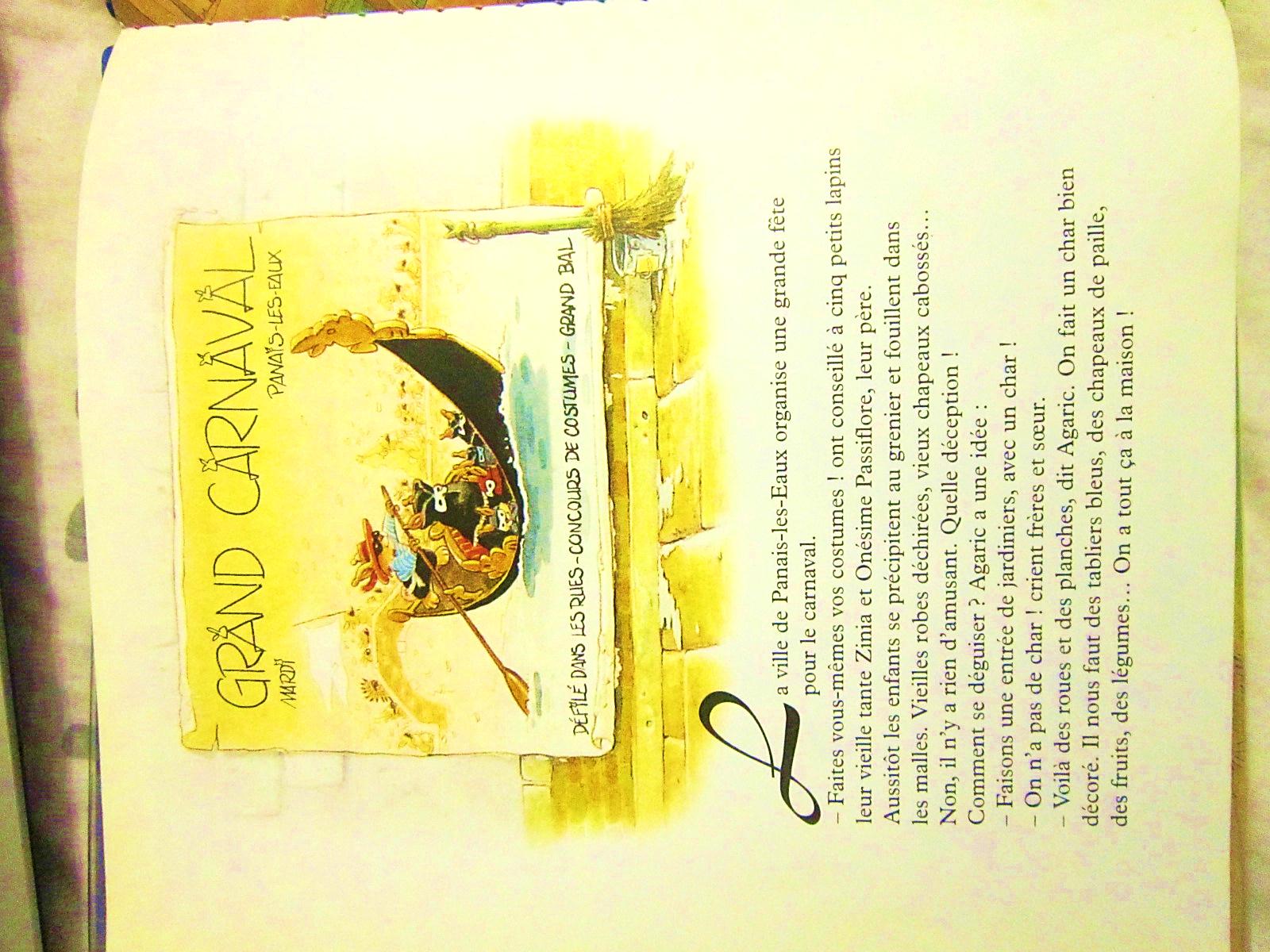 Prénom :Date :